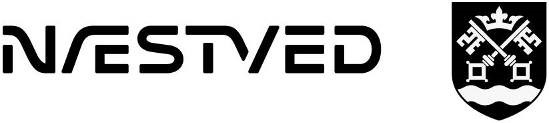 Bilag: Dagsordensskabelon til Beredskabsmøde___________________________________________________________________MødedeltagereXxxxxMødelederTeamleder fra CBUReferentTeamleder CDS / repræsentant CKBDagsorden
Præsentation af mødedeltagere(1.a. (Kun ved beredskab for CKB) Deltagelse af træner/leder fra forening, som orienterer om bekymring/viden om overgreb mod et barn  (deltager kun under pkt. 1 og 1.a)Orientering fra berørte ledereVurdering fra fagpersonerSocialfaglig vurdering (teamleder fra CBU)PersonalekonsulentPsykologKommunikationKonkrete tiltagSikkerhedsplan for barn/børnKonkrete tiltag i personalesagKoordinering med politi (teamleder CBU)Aftaler om videre kommunikation og aftaler om evt. nyt møde ved behovEvt.Efter mødet udsender referenten notat til alle deltagerne. Alle nye informationer formidles til alle deltagere i mailtråden.MødedatoXX- X-XXXX Tid00:00Sted